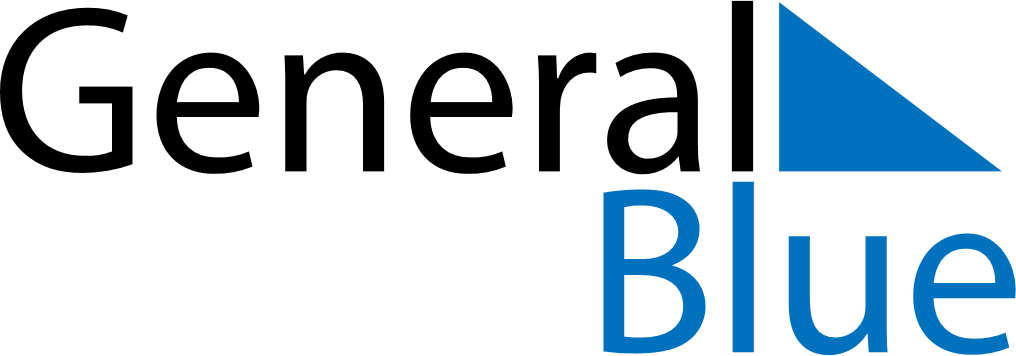 October 2027October 2027October 2027KenyaKenyaSundayMondayTuesdayWednesdayThursdayFridaySaturday12345678910111213141516Moi DayMoi Day (substitute day)17181920212223Mashujaa Day2425262728293031